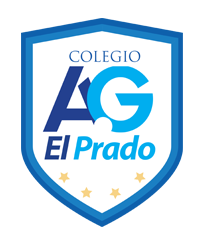 CORPORACIÓN EDUCACIONAL  A&GColegio El PradoCooperativa nº 7029 – PudahuelTeléfonos: 227499500  -   227476072www.colegioelprado.cldireccioncolegioelprado@gmail.comRBD: 24790-1  Profesor(a): Claudia González Monroy.                                                                                                                       CURSO: 7° BásicoGuía n°5 MatemáticaInstrucciones: Lee, piensa y responde.                          Si tienes duda puedes consultar tu texto desde la página 11 hasta la                                 página 21.Objetivo: Resolver adiciones y sustracciones en la recta numérica.	Representa los problemas con un modelo de flechas (adición u sustracción ) en la recta.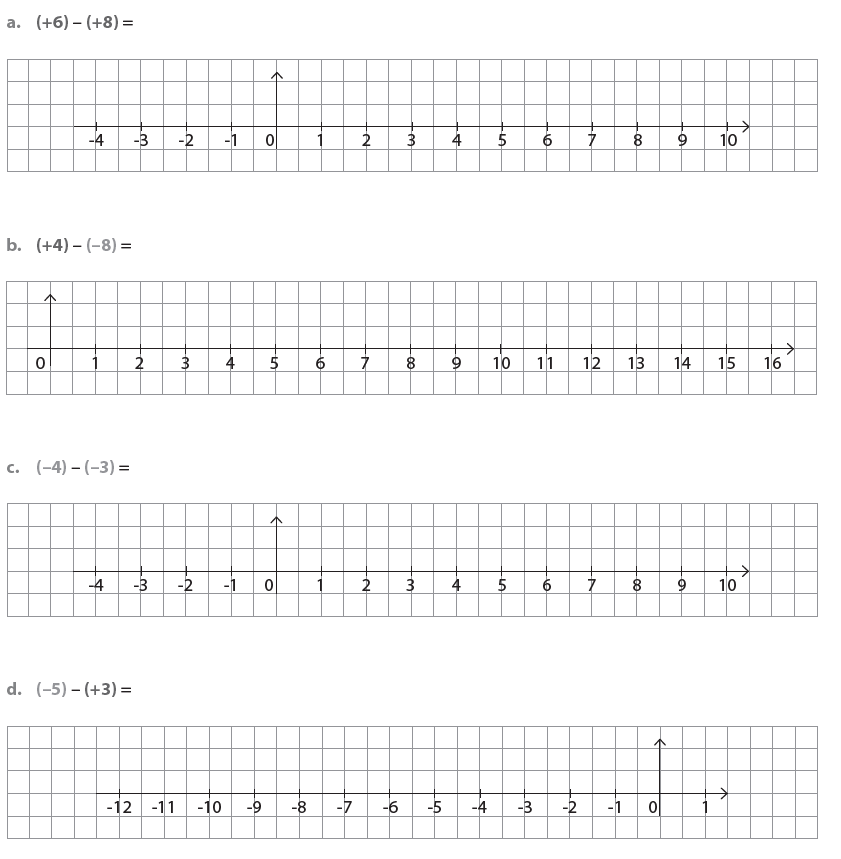 Identifica los números enteros correspondientes a los puntos representados en la recta numérica.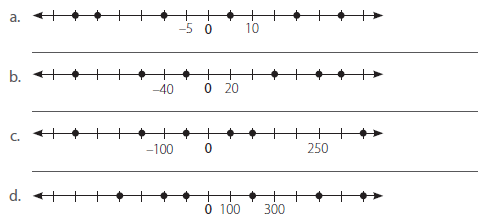 Analiza cada afirmación y escribe V si es verdadera o F si es falsa.__________   3 < 2________   6 > -7 ________   -9  > -5________     -12 < -5________    -7  < -9 +3________   -14 < -50________  -5  > 5________15 < -16